Zählprotokoll BargeldeingangZählprotokoll BargeldeingangZählprotokoll BargeldeingangZählprotokoll Bargeldeingang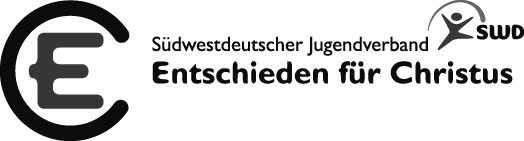 VeranstaltungDatumOrtZweck  Kollekte / Opfer /       Spenden; 
      auch: Spenden-  
      kasse bei 
      Speisen etc.,  
      sofern kein „Preis“ 
      angegeben ist      Opfer für: __________________Verkaufseinnahmen: Bücher      Getränke  Eis      Süßigkeiten  
 Speisen    Sonstiges: 
__________________Gezählter BetragHilfstabelle fürs Zählen, muss nicht ausgefüllt werden!Summe: _______________________________________Gezählter BetragHilfstabelle fürs Zählen, muss nicht ausgefüllt werden!Summe: _______________________________________Gezählter BetragHilfstabelle fürs Zählen, muss nicht ausgefüllt werden!Summe: _______________________________________Gezählter BetragHilfstabelle fürs Zählen, muss nicht ausgefüllt werden!Summe: _______________________________________________________________________________Name Zähler 1 (lesbar!)________________________________________Name Zähler 1 (lesbar!)______________________________________________Unterschrift Zähler 1______________________________________________Unterschrift Zähler 1______________________________________________Unterschrift Zähler 1________________________________________Name Zähler 2 (lesbar!)________________________________________Name Zähler 2 (lesbar!)______________________________________________Unterschrift Zähler 2______________________________________________Unterschrift Zähler 2______________________________________________Unterschrift Zähler 2Geld übergeben an:
________________________________________Name Geldempfänger (lesbar!)Geld übergeben an:
________________________________________Name Geldempfänger (lesbar!)







_______________________________________________Unterschrift Empfänger







_______________________________________________Unterschrift Empfänger







_______________________________________________Unterschrift Empfänger